№ п/пНаименование изделия.Ед. изм.Кол-воТехнические, функциональные характеристикиТехнические, функциональные характеристики№ п/пНаименование изделия.Ед. изм.Кол-воПоказатель (наименование комплектующего, технического параметра и т.п.)Описание, значение1Спортивный тренажер «Эллиптический»СТ-04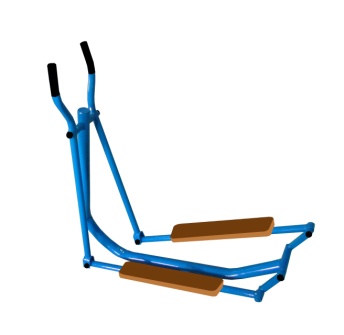 Шт. 11Спортивный тренажер «Эллиптический»СТ-04Шт. 1Длина (мм). 11001Спортивный тренажер «Эллиптический»СТ-04Шт. 1Ширина  (мм).4501Спортивный тренажер «Эллиптический»СТ-04Шт. 1Высота (мм).12001Спортивный тренажер «Эллиптический»СТ-04Шт. 1Применяемые материалыПрименяемые материалы1Спортивный тренажер «Эллиптический»СТ-04Шт. 1Несущая стойкаМеталлическая труба диаметром 57 мм с толщиной стенки 3.2 мм, на постаменте под бетонирование. НазначениеТренажер уличный однопозиционный, предназначен для тренировки и укрепления мышц и суставов ног и поясницы: -увеличения эластичности соединительных тканей. -ходьба на тренажере тренирует дыхание, -способствует улучшению работы сердечнососудистой системы. -ускорению кровообращения и обеспечивает интенсивное обогащение мышц кислородом. -тренажер способствует комплексному развитию тела. -помогает улучшить координацию движений.Принцип действияИмитатор ходьбы на лыжах рассчитан на тренировку одного пользователя. Пользователь ставит ноги на специальные подножки и, удерживаясь за вертикальные рукоятки, шагает, сгибая ноги в коленях, помогая себе руками, движениями вперед и назад, как при ходьбе. Такие упражнения развивают координацию движений, и укрепляют мышцы и суставы тела.МатериалыВлагостойкая фанера марки ФСФ сорт 2/2, все углы фанеры закруглены, радиус 20мм, ГОСТ Р 52169-2012 и окрашенная двухкомпонентной краской, специально предназначенной для применения на детских площадках, стойкой к сложным погодным условиям, истиранию, устойчивой к воздействию ультрафиолета и влаги. Металл покрашен полимерной порошковой краской. Заглушки пластиковые, цветные. Все метизы оцинкованы.